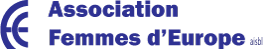 le Groupe Belge vous invite lundi 20 AVRIL à 15H à la 3ième CONFERENCE SUR LES FEMMES ARTISTES :« 7 femmes artistes épatantes à New York 1940 - 1970 »Helen Frankenthaler, Joan Mitchell, Lee Krasner, Agnes Martin, Alice Neel, Yayoi Kusama, Bridget Riley.   Les oeuvres de toutes ces femmes ont été récemment exposées dans les plus grands musées et vendues à des prix faramineux…parCHRISTIANE STRUYVENDiplômée en Droit (K.U.Leuven) etHistoire de l’Art (Université de Cambridge)A la Fondation Nadine Alexandre HeusghemRue de Livourne 129 – 1050  BruxellesLa conférence sera suivie du verre de l’amitiéVeuillez vous enregistrer sur le site www.assocfemmesdeurope.eu (ou auprès de Gay Charles - 0475 34 74 09 - gaycorinne.charles@gmail.com)ETEffectuer le paiement de 29€ par virement sur le compte de l’AssociationIBAN BE 47 3100 7081 9180Avec les communications : Conférence + date + nombre de personnes + nomLe bénéfice de la conférence est dévolu aux projets humanitaires de l’Association Femmes d’Europe aisbl.  Si vous ne pouvez assister, il vous est loisible de faire une donation qui sera très appréciée.